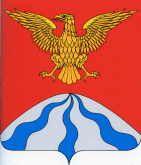 Администрация муниципального образования«Холм-Жирковский район» Смоленской областиПОСТАНОВЛЕНИЕот 22.03.2023 № 183В соответствии с  Федеральным законом от 27.07.2010 №210-ФЗ «Об организации предоставления государственных и муниципальных услуг», Порядком разработки и утверждения административных регламентов предоставления муниципальных услуг, утвержденным постановлением Администрации муниципального образования «Холм-Жирковский район» Смоленской области от 22.08.2019 № 415, Администрация муниципального образования «Холм-Жирковский район» Смоленской области п о с т а н о в л я е т :Утвердить прилагаемый Административный регламент муниципальной услуги «Предоставление информации об объектах учета, содержащейся в реестре муниципального имущества».Признать утратившим силу постановление Администрации муниципального образования «Холм-Жирковский район» Смоленской области   «Об утверждении Административного Регламента предоставления отделом по экономике, имущественным и земельным отношениям Администрации  муниципального образования «Холм-Жирковский район» Смоленской области муниципальной услуги ««Предоставления информации об объектах недвижимого имущества, находящегося в   муниципальной собственности муниципального образования «Холм-Жирковский район» Смоленской области и предназначенного для сдачи в аренду»  от 28.07.2016 № 383.Признать утратившим силу постановление Администрации муниципального образования «Холм-Жирковский район» Смоленской области «О внесении изменений в Административный Регламент «Предоставление информации об объектах недвижимого имущества, находящегося в   муниципальной собственности муниципального образования «Холм-Жирковский район» Смоленской области и предназначенного для сдачи в аренду» от 03.04.2020 № 224.Признать утратившим силу постановление Администрации муниципального образования «Холм-Жирковский район» Смоленской области «О внесении дополнений в Административный Регламент предоставления муниципальной услуги  «Предоставление информации об объектах недвижимого имущества, находящегося в   муниципальной собственности муниципального образования «Холм-Жирковский район» Смоленской области и предназначенного для сдачи в аренду» от 11.05.2021 № 237.Настоящее постановление разместить на официальном сайте Администрации муниципального образования «Холм-Жирковский район» Смоленской области.Контроль  за исполнением настоящего постановления возложить на заместителя Главы муниципального образования – начальника отдела по экономике, имущественным и земельным отношениям Администрации муниципального образования «Холм-Жирковский район» Смоленской области (О.С. Демченкова).Настоящее постановление вступает в силу после дня его подписания.И.п. Главы муниципального образования «Холм-Жирковский район»Смоленской области                                                                              О.С. ДемченковаПриложение                                                                                            к постановлению Администрации                                                                                                          муниципального образования «Холм-Жирковский район» Смоленской области от 22.03.2023 № 183Административный регламент муниципальной услуги «Предоставление информации об объектах учета, содержащейся в реестрегосударственного или муниципального имущества»I. Общие положенияПредмет регулирования административного регламента1. Настоящий Административный регламент устанавливает порядок и стандарт предоставления муниципальной услуги «Предоставление информации об объектах учета, содержащейся в реестре муниципального имущества» (далее – Услуга).2. В рамках Услуги может быть предоставлена информация в отношении:- находящегося в муниципальной собственности недвижимого имущества (здание, строение, сооружение или объект незавершенного строительства, земельный участок, жилое, нежилое помещение или иной прочно связанный с землей объект, перемещение которого без соразмерного ущерба его назначению невозможно, либо иное имущество, отнесенное законом к недвижимости;- находящегося в муниципальной собственности движимого имущества, акций, долей (вкладов) в уставном (складочном) капитале хозяйственного общества или товарищества либо иное имущество, не относящееся к недвижимым и движимым вещам, стоимость которого превышает размер, установленный решениями представительных органов соответствующих муниципальных образований, а также особо ценного движимого имущества, закрепленного за автономными и бюджетными муниципальными учреждениями и определенное в соответствии с Федеральным законом от 3 ноября 2006 г. № 174-ФЗ «Об автономных учреждениях»;- муниципальных унитарных предприятий, муниципальных учреждений, хозяйственных обществ, товариществ, акции, доли (вклады) в уставном (складочном) капитале которых принадлежат муниципальным образованиям, иных юридических лиц, учредителем (участником) которых является муниципальное образование.Круг заявителей3. Услуга предоставляется любым заинтересованным лицам, в том числе физическим лицам, индивидуальным предпринимателям, юридическим лицам (далее – заявитель), а также их представителям.3.1. В целях предоставления государственных и муниципальных услуг установление личности заявителя может осуществляться в ходе личного приема посредством предъявления паспорта гражданина Российской Федерации либо иного документа, удостоверяющего личность, в соответствии с законодательством  Российской Федерации.При предоставлении государственных и муниципальных услуг в электронной форме идентификация и аутентификация могут осуществляться посредством:1) единой системы идентификации и аутентификации или иных государственных информационных систем, если такие государственные информационные системы в установленном Правительством Российской Федерации порядке обеспечивают взаимодействие с единой системой идентификации и аутентификации, при условии совпадения сведений о физическом лице в указанных информационных системах;2) единой системы идентификации и аутентификации и единой информационной системы персональных данных, обеспечивающей обработку, включая сбор и хранение, биометрических персональных данных, их проверку и передачу информации о степени их соответствия предоставленным биометрическим персональным данным физического лица.Требование предоставления заявителю муниципальной услуги в соответствии с вариантом предоставления муниципальной услуги, соответствующим признакам заявителя, определенным в результате анкетирования, проводимого органом, предоставляющим услугу (далее – профилирование), а также результата, за предоставлением которого обратился заявитель4. Услуга оказывается по единому сценарию для всех заявителей в зависимости от выбора вида объекта, в отношении которого запрашивается выписка из реестра.5. Признаки заявителя (представителя заявителя) определяются путем профилирования, осуществляемого в соответствии с настоящим Административным регламентом.6. Информация о порядке предоставления Услуги размещается в федеральной государственной информационной системе «Единый портал государственных и муниципальных услуг (функций)» (далее – Единый портал, ЕПГУ).II. Стандарт предоставления муниципальной услугиНаименование муниципальной услуги7. Полное наименование Услуги: «Предоставление информации об объектах учета, содержащейся в реестре муниципального имущества». Краткое наименование Услуги на ЕПГУ: «Выдача выписок из реестра муниципального имущества».Наименование органа, предоставляющего Услугу          8. Услуга предоставляется Администрацией муниципального образования «Холм-Жирковский район» Смоленской области в отношении муниципального имущества, уполномоченными на ведение соответствующего реестра (далее – Уполномоченный орган).9. Предоставление Услуги в Многофункциональных центрах предоставления государственных и муниципальных услуг (далее – МФЦ) осуществляется при наличии соглашения с таким МФЦ.МФЦ, в которых организуется предоставление Услуги, не могут принимать решение об отказе в приеме запроса и документов и (или) информации, необходимых для ее предоставления.Результат предоставления Услуги10. При обращении заявителя (представителя заявителя) за выдачей выписки из реестра муниципального имущества результатами предоставления Услуги являются:а) решение о предоставлении выписки с приложением самой выписки из реестра муниципального имущества (электронный документ, подписанный усиленной квалифицированной электронной подписью, электронный документ, распечатанный на бумажном носителе, заверенный подписью и печатью МФЦ (опционально), документ на бумажном носителе).Форма решения о предоставлении выписки из реестра муниципального имущества приведена в приложении № 1 к настоящему Административному регламенту;б) уведомление об отсутствии в реестре муниципального имущества запрашиваемых сведений (электронный документ, подписанный усиленной квалифицированной электронной подписью, электронный документ, распечатанный на бумажном носителе, заверенный подписью и печатью МФЦ (опционально), документ на бумажном носителе).Форма уведомления отсутствии в реестре муниципального имущества запрашиваемых сведений приведены в приложении № 2 к настоящему Административному регламенту;в) решение об отказе в выдаче выписки из реестра государственного (муниципального) имущества (электронный документ, подписанный усиленной квалифицированной электронной подписью, электронный документ, распечатанный на бумажном носителе, заверенный подписью и печатью МФЦ (опционально), документ на бумажном носителе).Форма решения об отказе в выдаче выписки из реестра муниципального имущества приведена в приложении № 3 к настоящему Административному регламенту.Формирование реестровой записи в качестве результата предоставления Услуги не предусмотрено.11. Результат предоставления Услуги в зависимости от выбора заявителя может быть получен в Уполномоченном органе, посредством ЕПГУ, в МФЦ.Срок предоставления Услуги12. Максимальный срок предоставления Услуги составляет 5 рабочих дней.Правовые основания для предоставления Услуги13. Перечень нормативных правовых актов, регулирующих предоставление Услуги, информация о порядке досудебного (внесудебного) обжалования решений и действий (бездействия) Уполномоченного органа, а также его должностных лиц размещаются на официальном сайте Уполномоченного органа в информационно-телекоммуникационной сети «Интернет» (далее – сеть «Интернет»), а также на Едином портале.Исчерпывающий перечень документов, необходимых для предоставления Услуги14. Исчерпывающий перечень документов, необходимых в соответствии с законодательными или иными 	нормативными правовыми актами для предоставления Услуги, которые заявитель должен представить самостоятельно:14.1. Запрос о предоставлении государственной услуги по форме, согласно приложению № 4 к настоящему административному регламенту.Требования, предъявляемые к документу при подаче – оригинал.В случае направления запроса посредством ЕПГУ формирование запроса осуществляется посредством заполнения интерактивной формы на ЕПГУ без необходимости дополнительной подачи заявления в какой-либо иной форме. Ручное заполнение сведений в интерактивной форме услуги допускается только в случае невозможности получения указанных сведений из цифрового профиля посредством СМЭВ или витрин данных.В запросе также указывается один из следующих способов направления результата предоставления государственной услуги:в форме электронного документа в личном кабинете на ЕПГУ;на бумажном носителе в виде распечатанного экземпляра электронного документа в Уполномоченном органе, МФЦ.14.2. Документ, удостоверяющий личность заявителя, представителя. Требования, предъявляемые к документу при подаче – оригинал. В случаенаправления заявления посредством ЕПГУ сведения из документа, удостоверяющего личность заявителя, представителя формируются при подтверждении учетной записи в Единой системе идентификации и аутентификации из состава соответствующих данных указанной учетной записи и могут быть проверены путем направления запроса с использованием единой системы межведомственного электронного взаимодействия. Ручное заполнение сведений в интерактивной форме услуги допускается только в случае невозможности получения указанных сведений из цифрового профиля посредством СМЭВ или витрин данных. Обеспечивается автозаполнение форм из профиля гражданина ЕСИА, цифрового профиля.14.3. Документ, подтверждающий полномочия представителя действовать от имени заявителя – в случае, если запрос подается представителем.Требования, предъявляемые к документу:при подаче в Уполномоченный орган, многофункциональный центр – оригинал;с использованием ЕПГУ – заверен усиленной квалифицированной электронной подписью нотариуса в соответствии с требованиями к форматуизготовленного нотариусом электронного документа / посредством представления подтверждающего документа в Уполномоченный орган в течение 5 рабочих дней после отправки заявления. Ручное заполнение сведений в интерактивной форме услуги допускается только в случае невозможности получения указанных сведений из цифрового профиля посредством СМЭВ или витрин данных. Обеспечивается автозаполнение форм из профиля гражданина ЕСИА, цифрового профиля.15. Перечень документов и сведений, получаемых в рамках межведомственного информационного	взаимодействия, которые заявитель вправе предоставить по собственной инициативе:а) сведения из Единого государственного реестра юридических лиц;б) сведения из Единого государственного реестра индивидуальных предпринимателей;в) сведения, подтверждающие уплату платежей за предоставление Услуги (в случае если в регионе (муниципалитете) предусмотрено внесение платы за предоставление выписки из реестра государственного или муниципального имущества).15.1. Межведомственные запросы формируются автоматически.16. Предоставление заявителем документов, предусмотренных в настоящем подразделе, а также заявления (запроса) о предоставлении Услуги в соответствии с формой, предусмотренной в приложении № 4 к настоящему Административному регламенту, осуществляется в МФЦ, путем направления почтового отправления, посредством Единого портала.Исчерпывающий перечень оснований для отказав приеме документов, необходимых для предоставления Услуги17. Исчерпывающий перечень оснований для отказа в приеме документов, необходимых для предоставления Услуги:17.1. Представленные документы утратили силу на момент обращения за Услугой (документ, удостоверяющий личность; документ, удостоверяющий полномочия представителя Заявителя, в случае обращения за предоставлением услуги указанным лицом).17.2. Подача заявления о предоставлении Услуги и документов, необходимых для предоставления услуги, в электронной форме с нарушением установленных требований.17.3. Представленные в электронной форме документы содержат повреждения, наличие которых не позволяет в полном объеме использовать информацию и сведения, содержащиеся в документах для предоставления услуги.18. Решение об отказе в приеме документов, необходимых для предоставления государственной услуги, по форме, приведенной в приложении № 5 к настоящему Административному регламенту, направляется в личный кабинет Заявителя на ЕПГУ не позднее первого рабочего дня, следующего за днем подачи заявления.19. Отказ в приеме документов, необходимых для предоставления муниципальной услуги, не препятствует повторному обращению Заявителя за предоставлением муниципальной услуги».Исчерпывающий перечень оснований для приостановления или отказа в предоставлении Услуги20. Оснований для приостановления предоставления муниципальной услуги законодательством Российской Федерации не предусмотрено.21. Основаниями для отказа в предоставлении муниципальной услуги являются:- Противоречие документов или сведений, полученных с использованием межведомственного информационного взаимодействия, представленным заявителем (представителем заявителя) документам или сведениям.-  Отсутствует плата за предоставление выписки из реестра муниципального имущества (в случае если в регионе (муниципалитете) предусмотрено внесение платы за предоставление выписки из реестра муниципального имущества).Размер платы, взимаемой с заявителя (представителя заявителя) при предоставлении Услуги, и способы ее взимания22. За предоставление Услуги не предусмотрено взимание платы. Максимальный срок ожидания в очереди при подаче заявителем запросао предоставлении Услуги и при получении результата предоставления Услуги23. Максимальный срок ожидания в очереди при подаче запроса составляет 15 минут.24. Максимальный срок ожидания в очереди при получении результата Услуги составляет 15 минут.Срок регистрации запроса заявителя о предоставлении Услуги25. Срок регистрации запроса и документов, необходимых для предоставления Услуги, составляет 1 рабочий день со дня подачи заявления (запроса) о предоставлении Услуги и документов, необходимых для предоставления Услуги в Уполномоченном органе.Требования к помещениям, в которых предоставляется Услуга26. Помещения, в которых предоставляется Услуга, должны соответствовать следующим требованиям:а) вход в помещение, в котором осуществляется прием граждан по вопросам предоставления Услуги, должен обеспечивать свободный доступ заявителей, быть оборудован удобной лестницей с поручнями, широкими проходами, а также пандусами для передвижения кресел-колясок;б) вход и передвижение по помещениям, в которых осуществляются прием и выдача документов, необходимых для предоставления Услуги, не должны создавать затруднений для лиц с ограниченными возможностями;в) в случае невозможности полностью приспособить объект с учетом потребности инвалида собственник данного объекта обеспечивает инвалиду доступ к месту предоставления Услуги, либо, когда это возможно, ее предоставление обеспечивается по месту жительства инвалида или в дистанционном режиме;г) обеспечена возможность посадки в транспортное средство и высадки из него перед входом в объект, в том числе с использованием кресла-коляски и, при необходимости, с помощью работников объекта;д) обеспечен допуск собаки-проводника;е) обеспечен допуск сурдопереводчика и тифлосурдопереводчика в помещения;ж) звуковая, зрительная, а также графическая информация, касающаяся предоставления Услуги, дублируется знаками, выполненными рельефно-точечным шрифтом Брайля;з) обеспечены условия для беспрепятственного доступа в помещение (в том числе для инвалидов, использующих кресла-коляски, собак-проводников);и) залы ожидания оборудованы местами для оформления документов (столы (стойки) с канцелярскими принадлежностями) и образцами заполнения документов, а также стульями (креслами, лавками, скамейками);к) в помещении предусмотрены стенды, содержащие информацию о порядке предоставления Услуги, в том числе о вариантах предоставления Услуги, а также информацию о месте нахождения, графике работы, справочных телефонах, номерах телефонов-автоинформаторов (при наличии), адресах официальных сайтов в сети «Интернет», а также электронной почты Органа самоуправления, предоставляющего Услугу (при наличии).Показатели доступности и качества Услуги27. К показателям доступности предоставления Услуги относятся: а) обеспечена возможность получения Услуги экстерриториально;б) обеспечение доступности электронных форм документов, необходимых для предоставления Услуги;в) обеспечение доступности электронных форм и инструментов совершения в электронном виде платежей, необходимых для получения Услуги;г) обеспечен открытый доступ для заявителей и других лиц к информации о порядке и сроках предоставления Услуги, в том числе с использованием информационно-коммуникационных технологий, а также о порядке обжалования действий (бездействия) должностных лиц.28. К показателям качества предоставления Услуги относятся:а) отсутствие обоснованных жалоб на действия (бездействие) должностных лиц и их отношение к заявителям;б) отсутствие нарушений сроков предоставления Услуги.Иные требования к предоставлению Услуги29. Услуги, которые являются необходимыми и обязательными для предоставления Услуги, законодательством Российской Федерации не предусмотрены.III. Состав, последовательность и сроки выполнения административных процедур30. При обращении за выдачей выписки из реестра государственного или муниципального имущества Услуга предоставляется по единому сценарию для всех заявителей в зависимости от выбора вида объекта, в отношении которого запрашивается выписка из реестра, следующему кругу заявителей:30.1. физическое лицо;30.2. представитель заявителя – физического лица; 30.3. юридическое лицо;30.4. представитель заявителя – юридического лица; 30.5. индивидуальный предприниматель;30.6. представитель заявителя – индивидуального предпринимателя.31. Возможность оставления заявления (запроса) заявителя о предоставлении Услуги без рассмотрения не предусмотрена.32. Описание административных процедур и административных действий приведено в приложении № 6 к настоящему Административному регламенту.Профилирование заявителя33. Путем анкетирования (профилирования) заявителя устанавливаются признаки заявителя. Вопросы, направленные на определение признаков заявителя, приведены в приложении № 7 к настоящему Административному регламенту.34. По результатам получения ответов от заявителя на вопросы анкетирования определяется полный перечень комбинаций значений признаков в соответствии с настоящим Типовым административным регламентом.35. Описания вариантов, приведенные в настоящем разделе, размещаются Органом власти в общедоступном для ознакомления месте.Единый сценарий предоставления Услуги36. Максимальный срок предоставления варианта Услуги составляет 5 рабочих дней со дня регистрации заявления (запроса) заявителя.37. В результате предоставления варианта Услуги заявителю предоставляются: а) решение о предоставлении выписки с приложением самой выписки из реестра муниципального имущества (электронный документ, подписанный усиленной квалифицированной электронной подписью, электронный документ, распечатанный на бумажном носителе, заверенный подписью и печатью МФЦ (опционально), документ на бумажном носителе);б) уведомление об отсутствии в реестре муниципального имущества запрашиваемых сведений (электронный документ, подписанный усиленной квалифицированной электронной подписью, электронный документ, распечатанный на бумажном носителе, заверенный подписью и печатью МФЦ (опционально), документ на бумажном носителе);в) решение об отказе в выдаче выписки из реестра муниципального имущества (электронный документ, подписанный усиленной квалифицированной электронной подписью, электронный документ, распечатанный на бумажном носителе, заверенный подписью и печатью МФЦ (опционально), документ на бумажном носителе).Формирование реестровой записи в качестве результата предоставления Услуги не предусмотрено.38. Уполномоченный орган отказывает заявителю в предоставлении Услуги при наличии оснований, указанных в пункте 21 настоящего Административного регламента.39. Административные процедуры, осуществляемые при предоставлении Услуги:а) прием и регистрация заявления и необходимых документов;б) рассмотрение принятых документов и направление межведомственных запросов;в) выставление начисления для внесения заявителем платы за предоставление выписки (применяется в случае если в регионе (муниципалитете) предусмотрено внесение платы за предоставление выписки из реестра муниципального имущества);г) принятие решения о предоставлении муниципальной услуги либо об отказе в предоставлении муниципальной услуги;д) предоставление результата предоставления муниципальной услуги или отказа в предоставлении муниципальной услуги.40. Сценарием предоставления Услуги административная процедура приостановления предоставления Услуги не предусмотрена.Прием запроса и документов и (или) информации, необходимых для предоставления Услуги41. Представление заявителем документов и заявления (запроса) о предоставлении Услуги в соответствии с формой, предусмотренной в приложении  № 4 к настоящему Типовому административному регламенту, осуществляется в МФЦ, посредством Единого портала, путем направления почтового отправления.42. Исчерпывающий перечень документов, необходимых в соответствии с законодательными или иными	 нормативными правовыми актами для предоставления Услуги, которые заявитель должен представить самостоятельно, содержится в пункте 14 настоящего Административного регламента.43. Исчерпывающий перечень документов и сведений, получаемых в рамках межведомственного информационного взаимодействия, которые заявитель вправе представить по собственной инициативе, содержится в пункте 15 настоящего Административного регламента.Межведомственные запросы формируются автоматически.44. Способами установления личности (идентификации) заявителя при взаимодействии с заявителями являются:а) в МФЦ – документ, удостоверяющий личность;б) посредством Единого портала – посредством Единой системы идентификации и аутентификации в инфраструктуре, обеспечивающей информационно-технологическое взаимодействие информационных систем, используемых для предоставления муниципальных услуг в электронной форме;в) путем направления почтового отправления – копия документа, удостоверяющего личность.45. Запрос и документы, необходимые для предоставления варианта Услуги, могут быть представлены представителем заявителя.46. Уполномоченный орган отказывает заявителю в приеме документов, необходимых для предоставления Услуги, при наличии оснований, указанных в пункте 17 настоящего Административного регламента.47. Услуга предусматривает возможности приема запроса и документов, необходимых для предоставления варианта Услуги по выбору заявителя, независимо от его места нахождения, в МФЦ, путем направления почтового отправления.	48. Административная процедура «рассмотрение принятых документов и направление межведомственных запросов» осуществляется в Уполномоченном органе.Автоматическое информирование заявителя о ходе рассмотрения заявления вне зависимости от канала подачи заявления осуществляется в онлайн-режиме посредством Единого личного кабинета ЕПГУ.49. Срок регистрации запроса и документов, необходимых для предоставления Услуги, составляет в Уполномоченном органе 1 рабочий день со дня подачи заявления (запроса) о предоставлении Услуги и документов, необходимых для предоставления Услуги в Уполномоченном органе.Принятие решения о предоставлении Услуги50. Решение о предоставлении Услуги принимается Уполномоченным органом либо в случае направления заявления посредством ЕПГУ – в автоматизированном режиме – системой, при одновременном положительном исполнении условий всех критериев для конкретного заявителя (представителя заявителя):а) сведения о заявителе, содержащиеся в заявлении, соответствуют данным, полученным посредством межведомственного взаимодействия из Единого государственного реестра юридических лиц;б) сведения о заявителе, содержащиеся в заявлении, соответствуют данным, полученным посредством межведомственного взаимодействия из Единого государственного реестра индивидуальных предпринимателей;	         в) сведения о документе, удостоверяющем личность, содержащиеся в заявлении, соответствуют данным, полученным посредством межведомственного взаимодействия;г) факт оплаты заявителем за предоставление выписки подтвержден или внесение платы за предоставление выписки не требуется.Решение об отказе в предоставлении услуги принимается при невыполнении указанных выше критериев.51. Принятие решения о предоставлении Услуги осуществляется в срок, не превышающий 3 рабочих дней со дня получения Уполномоченным органом всех сведений, необходимых для подтверждения критериев, необходимых для принятия такого решения.Предоставление результата Услуги52. Результат предоставления Услуги формируется автоматически в виде электронного документа, подписанного усиленной квалифицированной электронной подписью уполномоченного должностного лица, и может быть получен по выбору заявителя независимо от его места нахождения по электронной почте заявителя, посредством Единого портала, в МФЦ, путем направления почтового отправления.53. Предоставление результата Услуги осуществляется в срок, не превышающий 1 рабочего дня, и исчисляется со дня принятия решения о предоставлении Услуги.IV. Формы контроля за исполнением административного регламентаПорядок осуществления текущего контроля за соблюдением и исполнением ответственными должностными лицами положений регламента и иных нормативных правовых актов, устанавливающих требования к предоставлению Услуги, а также принятием ими решений54. Текущий контроль за соблюдением и исполнением ответственными должностными лицами Уполномоченного органа настоящего Административного регламента, а также иных нормативных правовых актов, устанавливающих требования к предоставлению Услуги, а также принятия ими решений осуществляется руководителем (заместителем руководителя) Уполномоченного органа.55. Текущий контроль осуществляется посредством проведения плановых и внеплановых проверок.Порядок и периодичность осуществления плановых и внеплановых проверок полноты и качества предоставления Услуги, в том числе порядок и формы контроля за полнотой и качеством предоставления Услуги56. Контроль за полнотой и качеством предоставления Услуги осуществляется путем проведения проверок, устранения выявленных нарушений, а также рассмотрения, принятия решений и подготовки ответов на обращения заявителей, содержащие жалобы на решения и действия (бездействия) должностных лиц Уполномоченного органа.57. Контроль за полнотой и качеством предоставления Услуги осуществляется в форме плановых и внеплановых проверок.58. Плановые проверки проводятся на основе ежегодно утверждаемого плана, а внеплановые – на основании жалоб заявителей на решения и действия (бездействие) должностных лиц Уполномоченного органа по решению лиц, ответственных за проведение проверок.59. Внеплановая проверка полноты и качества предоставления Услуги проводится по конкретному обращению (жалобе) заявителя.60. Проверки проводятся уполномоченными лицами Уполномоченного органа.Ответственность должностных лиц органа, предоставляющего муниципальную услугу, за решения и действия (бездействие), принимаемые (осуществляемые) ими в ходе предоставления Услуги61. Нарушившие требования настоящего Административного регламента должностные лица несут ответственность в соответствии с законодательством Российской Федерации.62. Персональная ответственность должностных лиц Уполномоченного органа закрепляется в их должностных регламентах в соответствии с требованиями законодательства Российской Федерации.Положения, характеризующие требования к порядку и формам контроля за предоставлением муниципальной услуги, в том числе со стороны граждан, их объединений и организаций63. Контроль за предоставлением Услуги, в том числе со стороны граждан, их объединений и организаций, осуществляется посредством получения ими полной актуальной и достоверной информации о порядке предоставления Услуги и возможности досудебного рассмотрения обращений (жалоб) в процессе получения Услуги.64. Оценки качества оказания Услуги передаются в автоматизированную информационную систему «Информационно-аналитическая система мониторинга качества государственных услуг».65. Лица, которые осуществляют контроль за предоставлением Услуги, должны принимать меры по предотвращению конфликта интересов при предоставлении Услуги.V. Досудебный (внесудебный) порядок обжалования решений и действий (бездействия) органа, предоставляющего Услугу, многофункционального центра, организаций, указанных в части 1.1 статьи 16 Федерального закона «Об организации предоставления государственных и муниципальных услуг»,а также их должностных лиц, муниципальных служащих, работников66. Информирование заявителей о порядке подачи и рассмотрения жалобы осуществляется посредством размещения информации на Едином портале, на официальном сайте Уполномоченного органа в сети «Интернет», на информационных стендах в местах предоставления Услуги.67. Жалобы в форме электронных документов направляются посредством Единого портала или официального сайта Уполномоченного органа в сети «Интернет».Жалобы в форме документов на бумажном носителе передаются непосредственно или почтовым отправлением в Уполномоченный орган или в МФЦ.68. Жалоба должна содержать:1) наименование органа, предоставляющего муниципальную услугу, должностного лица органа, предоставляющего муниципальную услугу, либо муниципального служащего, решения и действия (бездействие) которых обжалуются;2) фамилию, имя, отчество (последнее - при наличии), сведения о месте жительства заявителя - физического лица либо наименование, сведения о месте нахождения заявителя - юридического лица, а также номер (номера) контактного телефона, адрес (адреса) электронной почты (при наличии) и почтовый адрес, по которым должен быть направлен ответ заявителю;3) сведения об обжалуемых решениях и действиях (бездействии) органа, предоставляющего муниципальную услугу, должностного лица органа, предоставляющего муниципальную услугу, либо муниципального служащего;4) доводы, на основании которых заявитель не согласен с решением и действием (бездействием) органа, предоставляющего муниципальную услугу, должностного лица органа, предоставляющего муниципальную услугу, либо муниципального служащего.Заявителем могут быть представлены документы (при наличии), подтверждающие доводы заявителя, либо их копии.Приложение № 1к Административному регламентуФорма решения о выдаче выписки из реестра муниципального имущества_______________________________________________________________ Наименование органа, уполномоченного на предоставление услугиКому: ________________________Контактные данные: ___________Решение о выдаче выписки из реестра муниципального имуществаОт _________ 20__ г.	№ _________________По результатам рассмотрения заявления от ________ № ___________ (Заявитель ___________) принято решение о предоставлении выписки из реестра муниципального имущества (прилагается).Дополнительно информируем:______________________________________.Должность сотрудника, принявшего решениеСведения об	И.О. Фамилия электроннойподписиПриложение № 2к Административному регламентуФорма уведомления об отсутствии информации в реестре муниципального имущества_______________________________________________________________ Наименование органа, уполномоченного на предоставление услугиКому: ________________________Контактные данные: ___________Уведомлениеоб отсутствии информации в реестре муниципального имуществаОт _________ 20__ г.	№ _________________По результатам рассмотрения заявления от ________ № ___________ (Заявитель ___________) сообщаем об отсутствии в реестре муниципального имущества запрашиваемых сведений.Дополнительно информируем:______________________________________.Должность сотрудника, принявшего решениеСведения об	И.О. Фамилия электроннойподписиПриложение № 3к Административному регламентуФорма решения об отказе в выдаче выписки из реестра муниципального имущества_______________________________________________________________ Наименование органа, уполномоченного на предоставление услугиКому: ________________________Контактные данные: ___________Решение об отказе в выдаче выписки из реестра муниципального имуществаОт _________ 20__ г.	№ _________________По результатам рассмотрения заявления от ________ № ___________ (Заявитель ___________) принято решение об отказе в выдаче выписки из реестра муниципального имущества по следующим основаниям:___________________________________________________________Дополнительно информируем:______________________________________. Вы вправе повторно обратиться в уполномоченный орган с заявлением послеустранения указанных нарушений.Данный отказ может быть обжалован в досудебном порядке путем направления жалобы в уполномоченный орган, а также в судебном порядке.Должность сотрудника, принявшего решениеСведения об	И.О. Фамилия электроннойподписиПриложение № 4к Административному регламентуФОРМАЗаявление (запрос)о предоставлении услуги «Предоставление информации об объектах учета, содержащейся в реестре муниципального имущества»5Характеристики объекта учета, позволяющие его однозначно определить (в зависимости от вида объекта, в отношении которого запрашивается информация):вид объекта: ________________________________________________________________________ ; наименование объекта: _______________________________________________________________; реестровый номер объекта: ___________________________________________________________; адрес (местоположение) объекта: ______________________________________________________; кадастровый (условный) номер объекта: ________________________________________________; вид разрешенного использования: _____________________________________________________; наименование эмитента: ______________________________________________________________; ИНН ______________________________________________________________________________; наименование юридического лица (в отношении которого запрашивается информация) ________; наименование юридического лица, в котором есть уставной капитал ________________________; марка, модель ______________________________________________________________________; государственный регистрационный номер ______________________________________________; идентификационный номер судна ______________________________________________________; иные характеристики объекта, помогающие его идентифицировать (в свободной форме): ______.Сведения о заявителе, являющемся физическим лицом:фамилия, имя и отчество (последнее – при наличии):______________________________________; наименование документа, удостоверяющего личность: ____________________________________; серия и номер документа, удостоверяющего личность: ____________________________________; дата выдачи документа, удостоверяющего личность: ______________________________________; кем выдан документ, удостоверяющий личность: _________________________________________; номер телефона: ____________________________________________________________________; адрес электронной почты: ____________________________________________________________.Сведения о заявителе, являющемся индивидуальным предпринимателем6:фамилия, имя и отчество (последнее – при наличии) индивидуального предпринимателя: ______; ОГРНИП ___________________________________________________________________________; идентификационный номер налогоплательщика (ИНН): ___________________________________; наименование документа, удостоверяющего личность: ____________________________________; серия и номер документа, удостоверяющего личность: ____________________________________; дата выдачи документа, удостоверяющего личность: ______________________________________; кем выдан документ, удостоверяющий личность: _________________________________________; номер телефона: ____________________________________________________________________;5 Ручное заполнение сведений в интерактивной форме услуги допускается только в случае невозможности получения указанных сведений из цифрового профиля посредством СМЭВ или витрин данных.адрес электронной почты: ____________________________________________________________.Сведения о заявителе, являющемся юридическим лицом6:полное наименование юридического лица с указанием его организационно-правовой формы: ___; основной государственный регистрационный номер юридического лица (ОГРН): _____________; идентификационный номер налогоплательщика (ИНН): ___________________________________; номер телефона: ____________________________________________________________________; адрес электронной почты: ____________________________________________________________; почтовый адрес: _____________________________________________________________________.Сведения о заявителе, являющемся представителем (уполномоченным лицом) юридического лица: фамилия, имя и отчество (последнее – при наличии) ______________________________________; дата рождения ______________________________________________________________________; наименование документа, удостоверяющего личность: ____________________________________; серия и номер документа, удостоверяющего личность: ____________________________________; дата выдачи документа, удостоверяющего личность: ______________________________________; кем выдан документ, удостоверяющий личность: _________________________________________; код подразделения, выдавшего документ, удостоверяющий личность: _______________________; номер телефона: ____________________________________________________________________; адрес электронной почты: ____________________________________________________________; должность уполномоченного лица юридического лица ____________________________________.Сведения о заявителе, являющемся представителем физического лица/индивидуального предпринимателя:фамилия, имя и отчество (последнее – при наличии):______________________________________; наименование документа, удостоверяющего личность: ____________________________________; серия и номер документа, удостоверяющего личность: ____________________________________; дата выдачи документа, удостоверяющего личность: ______________________________________; кем выдан документ, удостоверяющий личность: _________________________________________; номер телефона: ____________________________________________________________________; адрес электронной почты: ____________________________________________________________.Способ получения результата услуги:на адрес электронной почты: ☐да, ☐нет;в МФЦ (в случае подачи заявления через МФЦ): ☐да, ☐нет;с использованием личного кабинета на Едином портале (в случае подачи заявления через личный кабинет на Едином портале): ☐да, ☐нет;посредством почтового отправления: ☐да, ☐нет.6 В случае направления запроса посредством ЕПГУ формирование запроса осуществляется посредством заполнения интерактивной формы на ЕПГУ, сведения об идентификаторах юридического лица или индивидуального предпринимателя могут быть автозаполнены посредством информации, содержащейся в ЕСИА.Приложение № 5к Административному регламентуФорма решения об отказе в приёме и регистрации документов_______________________________________________________________ Наименование органа, уполномоченного на предоставление услугиКому: ________________________Контактные данные: ___________Решение об отказе в приёме и регистрации документов, необходимых для предоставления услугиОт _________ 20__ г.	№ _________________По результатам рассмотрения заявления от ________ № ___________ (Заявитель ___________) принято решение об отказе в приёме и регистрации документов для оказания услуги по следующим основаниям:___________________________________________________________Дополнительно информируем:______________________________________. Вы вправе повторно обратиться в уполномоченный орган с заявлением послеустранения указанных нарушений.Данный отказ может быть обжалован в досудебном порядке путем направления жалобы в уполномоченный орган, а также в судебном порядке.Должность сотрудника, принявшего решениеСведения об	И.О. Фамилия электроннойподписиПриложение № 6к Административному регламентуОписание административных процедур (АП) и административных действий (АД)№ п/п123456Место выполнения действия/ используемая ИС1Пилотный субъект/ПГС3Пилотный субъект/ПГСПилотный субъект/ПГСПилотный субъект/ПГСПилотный субъект/ПГСПилотный субъект/ПГСПроцедуры2АП1. Проверка документов и регистрация заявленияАП2. Выставление начисленияАП3. Получение сведений посредством СМЭВ АП5. Рассмотрение документов и сведенийАП4. Принятие решения о предоставлении услугиДействияАД1.1. Контроль комплектности предоставленных документовАД1.2. Подтверждение полномочий представителя заявителя АД1.3. Регистрация заявленияВыставление начисления для направления заявителю уведомления о необходимости внесения платы за предоставление выпискиАД1.4. Принятие решения об отказе в приеме документов АД2.1. Принятие решения о предоставлении услуги АД2.2. Формирование решения о предоставлении услуги АД2.3. Принятие решения об отказе в предоставлении услугиМаксимальный срокДо 1 рабочего дня* (не включается в срок предоставления услуги)До 5 рабочих дней1Информационная система.2 Полный перечень административных процедур и действий содержится в соответствующем справочнике.3 Модуль выполнения участниками информационного взаимодействия административных процедур (действий) при предоставлении государственных, муниципальных и иных услуг, исполнении государственных, муниципальных и иных функций, содержащихся в разделах федерального реестра государственных и муниципальных услуг (функций).Приложение № 7к Административному регламентуПеречень признаков заявителейПризнак заявителя1. Категория заявителя5. Кто обращается за услугой? (вопрос только для очного приема)8. Выберите вид имущества, в отношении которого запрашивается выпискаЗначения признака заявителя2. Физическое лицо. 3. Юридическое лицо.4. Индивидуальный предприниматель.6. Заявитель обратился лично7. Обратился представитель заявителя9. Недвижимое имущество 10. Движимое имущество11. Государственные (муниципальные), унитарные предприятия и учрежденияОб утверждении Административного регламента муниципальной услуги «Предоставление информации об объектах учета, содержащейся в реестре муниципального имущества»